Department of Biochemistry and Structural Biology Seminar Series- Virtual 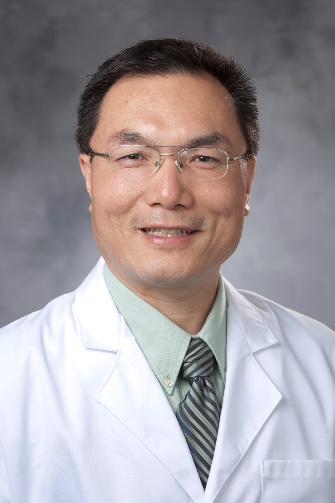 Friday, September 18th12:00 p.m. – 1:00 p.m.Join Zoom Meetinghttps://us02web.zoom.us/j/83199852360?pwd=aWpNK2VSNU1qTHU2ZzhFUDJFVDYyUT09                  Meeting ID: 831 9985 2360	Password: CZ1v76Chuan-Yuan Li, Ph.D.Vice Chair for Research, Department of Dermatology Duke University Medical Center"Phoenix Rising, limited MOMP, and PCSK9-stories of a few scientific detours"Hosted by: Chair, Dr. Patrick Sung Discipline Director, Dr. David LibichBiochemistry and Structural Biology